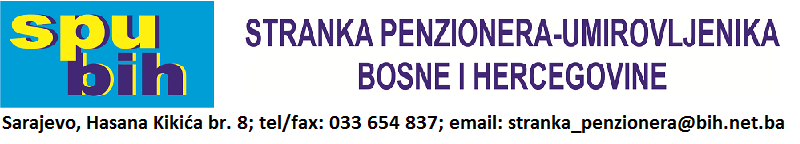 P R I S T U P N I C AČlanom ili članicom SPU BiH može postati svaki punoljetan građanin i građanka BiH koji dobrovoljno popune pristupnicu, potvrđujući da prihvataju Program SPU BiH i iskazujući spremnost da ispune obaveze utvrđene Statutom SPU BiH.LIČNI PODACI:
STATUS:  Penzioner/ka;  Student/ica;  Nezaposlen/a;   Zaposlen/aŽELITE AKTIVNO UČEŠĆE U STRANCI:  Rad u mjesnom odboru;   Rad u općinskom odboru;  Rad drugim tijelima stranke;  Rad u stručnim/interesnim odborima;   Priprema lokalnih i općih izbora.DA LI STE ZAINTERESIRANI ZA KANDIDATURU NA NIVOU: Zastupnik/ica (kanton, entitet, država);  Načelnik/ica ;  Gradsko/općinsko vijeće.ZA KOJE  OBLASTI DJELOVANJA STE ZAINTERESOVANI: 1. Obrazovanje; 2. Zdravstvo; 3. Kultura/sport;  4. Saobraćaj; 5. Lokalna samouprava; 6. Zakonodavstvo; 7. Urbanizam/komunalne politike; 8. Državno uređenje/ljudska prava 9. Održivi razvoj/ekologija;  10. Ekonomija; 11. Socijalna politika.Potpisivanjem ove pristupnice dajem podršku ciljevima, viziji i misiji Stranke penzionera umirovljenika BiH, te izražavam želju da svojim aktivnim učešćem  u Stranci dam doprinos jačanju i afirmaciji Stranke u borbi za intrese penzionera, ali i svih drugih pitanja koja se tiču jačanja i razvoja BiH.Također, vlastitom odgovornošću garantujem tačnost navedenih podataka, te ih dobrovoljno stavljam na raspolaganje.Spreman sam popuniti izjavu o svom dosadašnjem političkom, profesionalnom angažmanu, koje neće narušiti kredibilitet i ugled Stranke penzionera umirovljenika BiH.Stranka se obavezuje da svi podaci dostupni u ovom obrascu budu pohranjenji u registar članstva i da bez saglasnosti člana stranke ne mogu biti upotrebljeni u bilo koju drugu svrhu osim evidencije koja se vodi u stranci. Izjavljujem da ću u skladu sa Statutom SPU BiH plaćati obaveznu mjesečnu članarinu u iznosu od 0,50 KM.Izjavljujem da ću plaćati veću mjesečnu članarinu od obavezujuće u iznosu od ____ KM.Napomena: za penzionere članove Stranke članarina se odbija automatski u iznosu za koji se  član opredjeli. Članovi koji nisu penzioneri članarinu plaćaju u gotovini u svojoj općinskoj organizaciji ili mjesnom odboru zašta im se obavezno izdaje potvrda ili upisuje i ovjerava u članskoj knjižici.Ime i prezime:Jedinstveni matični broj (13 brojeva):Broj lične karte: Datum rođenja (mjesec/dan/godina):Državljanstvo: Grad/Općina: Adresa prebivališta:Mjesna zajednica:Stručna sprema: NK; KV; VKV; SSS; VŠS; VSSZavršena škola / fakultet:Dodatna zvanja / zanimanja:Aktivno poznavanje stranog jezika:Kontakt telefon:Email:PENZIONER/KA  TREBA UPISATI  MATIČNI BROJ ČEKA:DA LI STE BILI ČLAN/ICA NEKE DRUGE POLITIČKE STRANKE? (Ukoliko jeste, molimo Vas da napišete koje?)DODATNI KOMENTAR: